Progressive Sanctification“Day and night, they do not cease to say, ‘HOLY, HOLY, HOLY is the LORD God, the Almighty, who was and who is and who is to come’” (Rev. 4:8, NASB). “HOLY, HOLY, HOLY, is the Lord of hosts, the whole earth is full of His glory” (Isaiah 6:3). The backstory…Though the _______________ of sin is paid for and the __________________ of sin is broken, the _______________ of sin still remains in the believer’s flesh and therefore must continually be put to death. Thus, the sanctification that begins definitively at __________________ necessarily continues throughout the entirety of the Christian life. This continuous aspect of sanctification is called ______________________  __________________________. (Biblical Doctrine, John MacArthur & Richard Mayhue, p. 635) Key Terms(Basic Theology by Charles Ryrie, chapter 94)Matching Exercise“Sanctify﻿﻿ them by the truth; your word is truth. As you sent me into the world, I have sent them into the world. For them I sanctify myself, that they too may be truly sanctified” (John 17:17–19, NIV84).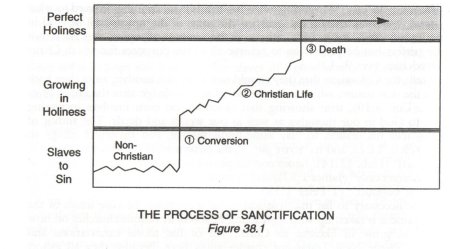 (Systematic Theology by Wayne Grudem, p. 750.)“God’s ultimate purpose for his elect: ‘For those whom he foreknew he predestined to be conformed to the image of his Son’ (Rom. 8:29). That is how Scripture summarizes the goal of sanctification- not merely to make us appear holy, but to make us truly and thoroughly like Christ.” (Sanctification: God’s Passion for His People by John MacArthur, p. 13).Three Stages of Sanctification (Systematic Theology by Wayne Grudem, p. 747-753.)1. Sanctification Has a Definite Beginning in Regeneration2. Sanctification Increases Throughout Life3. Sanctification is Completed at Death (for Our Souls) and When the Lord Returns (for Our Bodies). A True Story … “For this is the will of God, Your sanctification” (1 Thessalonians 4:3)“Now may the God of peace, Himself sanctify you entirely; and may your spirit and soul and body be preserved complete, without blame at the coming of our Lord Jesus Christ.Faithful is He who calls you, and He also will bring it to pass” (1 Thessalonians 5:24,25, NASB).JUSTIFICATIONSANCTIFICATIONLegal standingInternal ConditionOnce for all timeContinuous throughout lifeEntirely God’s workWe cooperatePerfect in this lifeNot perfect in this lifeThe same in all ChristiansGreater in some than in others (Systematic Theology by Wayne Grudem, p. 747.)